AP Biology: Things to Know for Unit 4 Test:Pages Chapter 6: 113-121Light Dependent ReactionsWhere they occur and Chloroplast StructureThylakoids (Chloroplast Coloring Activity)What happens in Photosystem IINeeded: Water and LightProduced: Oxygen and Proton Gradient that Drives ATP SynthaseWhat happens in Photosystem INeeded: LightProduced: NADPHLight Independent ReactionsThe Calvin CycleThree major phases (fixation, reduction, and regeneration)Needed: Carbon Dioxide, NADPH, and ATPWhere/When they occurIn Stroma for C3 plantsIn Bundle Sheath cells for C4 plantsAt night in CAM PlantsOverall Product: Sugars or Starches (long term storage)Major Differences between C3, C4, and CAM PlantsWhere fixation happens and whenThe inefficiency of Rubisco (as in oxygen competes with carbon dioxide)Chemical Formula for Photosynthesis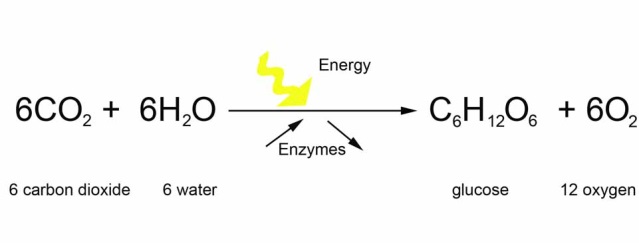 What can affect photosynthesis ratesLight intensity Amount of CO2 availableAmount of Water availableCyclic vs. Noncyclic Photophosphorylation  Other things to remember:Temperature effects on reactionsProtons have a low pH, and pH trends in generalDifferences between ATP and GTP